Young Electrical Service ProvidersELECTRICAL CONTRACT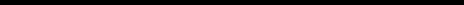 PartiesThis ELECTRICAL CONTRACT (“Contract”), dated May 24, 2020, is made by and betweenMarc C. Young of Young Electrical Service Providers(“Provider”) and Owen B. Richards of Richards Financing Co. (“Customer”).In consideration of the mutual promises and covenants in this Contract, of which the receipt and su ciency are hereby acknowledged, the Parties further agree to the terms as follows:ServicesThe Provider will perform and complete electrical services (“Services”), including cable routing, wiring, and installation, at the Customers’ principal place of business at 924 Flanigan Oaks Drive, Capitol Heights, Maryland 20027 (“Premises”) in a timely, client, and professional manner:The Provider will render its Services every Saturday, from 9:00 a.m. to 5:00 p.m. (“Working Hours”), until its completion.The Customer agrees to receive and pay for the Provider’s Services under the terms and conditions outlined in this Contract.